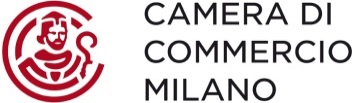 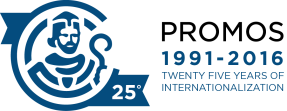 Relazioni con i media tel. 02/8515.5224-5298, 335.641332 - 3355827232. Comunicati su www.mi.camcom.itMilano vale 100 miliardi di commercio esteroPrima in Italia seguita da Torino, Vicenza, Roma, BresciaImport +6,7%, export -1,1% (mercato russo -32,5%)Bando da 700 mila euro per l’internazionalizzazione delle imprese Milano, 11 maggio 2016. Il commercio estero milanese vale quasi 100 miliardi di euro, 37 miliardi di export e 62 di import, +4% in un anno, grazie al traino dell’import +6,7% anche se si riduce l’export -1,1%. Il calo è dovuto alla riduzione dell’export verso la Russia, -32,5%, 400 milioni in meno in un anno. Milano da sola vale quasi quanto l’intera Italia centrale (130 miliardi di euro) e rappresenta il 13% del totale italiano. Prima in Italia, è seguita, a distanza, da Torino (38 miliardi di euro) e Vicenza (26 miliardi di euro). Superano i 20 miliardi di euro anche Roma, Brescia, Verona e Bergamo. Prime aree di riferimento per l’interscambio milanese: l’Unione europea (55,5 miliardi di euro), l’Asia orientale (15,5 miliardi di euro, +9,2%), gli altri Paesi europei (10,5 miliardi) e l’America settentrionale (6,5 miliardi). Primi Paesi partner: per l’export gli Stati Uniti con 3,7 miliardi di euro (+15,2%) e per import la Germania con 13,8 miliardi (+8,7%). Si esportano soprattutto macchinari con 7 miliardi, seguiti dalla moda con 5,6 miliardi, in crescita del 6%. Terza la chimica con 4,6 miliardi, +6,4%. In crescita anche l’export di prodotti farmaceutici (+7%), di elettronica (+6%) e di altri prodotti manifatturieri, tra cui design e mobili (+5%). Emerge da un’elaborazione della Camera di commercio sui dati Istat 2015 e 2014.La Camera di commercio di Milano mette a disposizione delle imprese milanesi 700 mila euro attraverso il “bando per l’internazionalizzazione delle MPMI milanesi”. L’obiettivo del Bando è di favorire e sostenere i processi di internazionalizzazione delle micro, piccole e medie imprese milanesi attraverso una serie di azioni che individuino le migliori strategie e i migliori servizi per approcciare i mercati esteri. Il sostegno prevede un contributo fisso a fondo perduto da utilizzare per un pacchetto di servizi erogati da Promos, azienda speciale per l’internazionalizzazione della Camera di commercio di Milano a fronte di una spesa minima a carico dell’impresa beneficiaria. Per informazioni: www.promos-milano.it/Iniziative/Progetti_Speciali/Bando-Internazionalizzazione-2016_1.kl. Import-export Milano con il mondoElaborazione Camera di commercio di Milano su dati Istat 2015 e 2014Prime 10 province italiane per interscambio esteroElaborazione Camera di commercio di Milano su dati Istat 2015 e 2014Il bando prevede due misure: Misura 1 - Servizi personalizzati per l’internazionalizzazione:ha l’obiettivo di offrire alle MPMI milanesi un supporto concreto e personalizzato per la pianificazione e l’implementazione di un piano di sviluppo sui mercati internazionali.Le imprese possono beneficiare, sulla base delle proprie necessità, di una serie di servizi che permettono di individuare ed avviare nuovi rapporti commerciali, così come di dare continuità alle proprie azioni di sviluppo sui mercati esteri attraverso una presenza diretta o indiretta.Le aziende beneficiarie avranno inoltre la possibilità di usufruire di servizi complementari di carattere tecnico e consulenziale: dal miglioramento degli strumenti di comunicazione e promozione, alla formazione, fino all’affiancamento in azienda di un esperto alla consulenza tecnico legale.Misura 2 - Programmi di accompagnamento verso nuovi mercati:mira a promuovere l’accesso a mercati internazionali extra-UE, in crescita o con grandi potenzialità, attraverso percorsi settoriali di accompagnamento, con l’obiettivo di incrementare vendite e fatturato. I settori specifici di attuazione dei percorsi sono i seguenti: agroalimentare, beni di consumo, materiali per edilizia, arredamento, meccanica e beni strumentali, servizi alle imprese, nuove tecnologie, ambiente che sono i più rappresentativi dell’economia milanese e delle sue imprese.Termini e modalità di adesione al Bando: Le richieste di contributo potranno essere presentate dalle ore 9.00 del 20 maggio 2016 fino ad esaurimento delle risorse e comunque entro e non oltre le ore 12.00 del giorno 31 gennaio 2017.Le domande di contributo dovranno essere presentate esclusivamente in forma telematica, accedendo al portale servizionline.mi.camcom.it/easybando/ e seguendo la procedura indicata.In linea con le proprie esigenze, ogni impresa può richiedere al massimo € 6.000 di contributo al lordo della ritenuta d’acconto del 4%, scegliendo una singola opzione o la somma di più opzioni (stessa opzione o differenti).Interscambio milanese per settoreElaborazione Camera di commercio di Milano su dati Istat 2015 e 2014Interscambio milanese per area geograficaElaborazione Camera di commercio di Milano su dati Istat 2015 e 2014L’interscambio estero per provincia italianaElaborazione Camera di commercio di Milano su dati Istat 2015 e 20142014201420152015variaz. 2014-2015variaz. 2014-2015% su tot. 2015% su tot. 2015 interscambio  interscambio variaz. % % su tot. importexportimportexportimportexportimportexport201420152014-20152015Milano57.785.791.54737.395.396.64361.636.602.53536.965.659.6156,7%-1,1%16,7%8,9%95.181.188.19098.602.262.1503,6%12,6%Lombardia110.387.326.212109.546.487.041115.482.789.346111.233.928.0574,6%1,5%31,3%26,9%219.933.813.253226.716.717.4033,1%29,0% Italia356.938.846.843398.870.413.894368.715.332.261413.881.348.7753,3%3,8%100,0%100,0%755.809.260.737782.596.681.0363,5%100,0%2014201420152015variaz. 2014-2015variaz. 2014-2015% su tot. 2015% su tot. 2015Tot. interscambio Tot. interscambio variaz. % % su tot. importexportimportexportimportexportimportexport201420152014-201520151Milano57.785.791.54737.395.396.64361.636.602.53536.965.659.6156,7%-1,1%20,1%9,8%95.181.188.19098.602.262.1503,6%12,6%2Torino14.827.243.54720.589.801.87915.684.599.85322.750.054.0455,8%10,5%5,1%6,0%35.417.045.42638.434.653.8988,5%4,9%3Vicenza8.863.859.27416.224.552.1468.910.113.86217.110.247.5410,5%5,5%2,9%4,5%25.088.411.42026.020.361.4033,7%3,3%4Roma16.726.041.2457.716.954.50017.518.603.8207.953.033.9124,7%3,1%5,7%2,1%24.442.995.74525.471.637.7324,2%3,3%5Brescia7.658.043.67414.203.475.4098.100.165.12414.680.817.1515,8%3,4%2,6%3,9%21.861.519.08322.780.982.2754,2%2,9%6Verona11.360.358.1869.610.448.22112.419.782.98310.141.177.2079,3%5,5%4,0%2,7%20.970.806.40722.560.960.1907,6%2,9%7Bergamo7.965.841.92113.831.765.5938.059.329.43914.150.253.6261,2%2,3%2,6%3,8%21.797.607.51422.209.583.0651,9%2,8%8Bologna6.295.744.87912.021.491.0876.849.386.89712.677.619.2708,8%5,5%2,2%3,4%18.317.235.96619.527.006.1676,6%2,5%9Treviso6.130.238.89611.346.521.9986.539.314.52111.919.494.3456,7%5,0%2,1%3,2%17.476.760.89418.458.808.8665,6%2,4%10Modena5.179.287.74111.378.828.9785.156.419.72511.774.058.127-0,4%3,5%1,7%3,1%16.558.116.71916.930.477.8522,2%2,2%MERCE2014201420152015variaz. 2014-2015variaz. 2014-2015% su tot. 2015% su tot. 2015MERCEimportexportimportexportimportexportimportexportA-PRODOTTI DELL'AGRICOLTURA, DELLA SILVICOLTURA E DELLA PESCA957.552.714196.908.4721.093.548.837190.678.00514,2%-3,2%1,8%0,5%B-PRODOTTI DELL'ESTRAZIONE DI MINERALI DA CAVE E MINIERE120.971.922106.562.445130.090.06092.392.9257,5%-13,3%0,2%0,2%CA-Prodotti alimentari, bevande e tabacco2.890.165.7151.387.926.1192.770.816.0111.335.853.534-4,1%-3,8%4,5%3,6%CB-Prodotti tessili, abbigliamento, pelli e accessori4.658.803.2805.338.862.8584.994.804.1665.645.262.1307,2%5,7%8,1%15,3%CC-Legno e prodotti in legno; carta e stampa834.656.410629.198.574823.871.498638.515.719-1,3%1,5%1,3%1,7%CD-Coke e prodotti petroliferi raffinati450.740.262181.596.871274.928.106106.854.185-39,0%-41,2%0,4%0,3%CE-Sostanze e prodotti chimici7.257.337.6304.337.071.6778.054.698.2554.613.578.74611,0%6,4%13,1%12,5%CF-Articoli farmaceutici, chimico-medicinali e botanici6.155.550.4992.644.606.5066.637.679.3102.840.355.8147,8%7,4%10,8%7,7%CG-Articoli in gomma e materie plastiche, altri prodotti della lavorazione di minerali non metalliferi1.905.095.0401.548.639.2222.002.544.3171.601.642.8895,1%3,4%3,2%4,3%CH-Metalli di base e prodotti in metallo, esclusi macchine e impianti4.743.454.2093.648.267.9534.419.880.6313.202.236.218-6,8%-12,2%7,2%8,7%CI-Computer, apparecchi elettronici e ottici11.219.325.2712.541.722.83912.206.478.0462.704.643.7028,8%6,4%19,8%7,3%CJ-Apparecchi elettrici3.986.919.0273.007.285.4804.385.762.8002.987.826.82010,0%-0,6%7,1%8,1%CK-Macchinari ed apparecchi n.c.a.5.161.279.6297.539.872.1425.598.697.8766.880.523.6508,5%-8,7%9,1%18,6%CL-Mezzi di trasporto3.388.209.0551.404.934.3993.911.739.2641.428.833.67215,5%1,7%6,3%3,9%CM-Prodotti delle altre attività manifatturiere3.344.255.3681.651.943.8753.645.337.7241.735.819.9639,0%5,1%5,9%4,7%D-ENERGIA ELETTRICA, GAS, VAPORE E ARIA CONDIZIONATA13.9111.8439943.518-92,9%90,9%0,0%0,0%E-PRODOTTI DELLE ATTIVITA' DI TRATTAMENTO DEI RIFIUTI E RISANAMENTO143.274.230263.272.606131.008.701227.036.397-8,6%-13,8%0,2%0,6%J-PRODOTTI DELLE ATTIVITA' DEI SERVIZI DI INFORMAZIONE E COMUNICAZIONE517.194.535224.896.914486.945.855207.886.727-5,8%-7,6%0,8%0,6%M-PRODOTTI DELLE ATTIVITA' PROFESSIONALI, SCIENTIFICHE E TECNICHE860.2811.588.9811.605.4711.245.73786,6%-21,6%0,0%0,0%R-PRODOTTI DELLE ATTIVITA' ARTISTICHE, SPORTIVE, DI INTRATTENIMENTO E DIVERTIMENTO30.652.781227.852.13640.561.751108.552.47632,3%-52,4%0,1%0,3%S-PRODOTTI DELLE ALTRE ATTIVITA' DI SERVIZI60.11240.13080.7844.33534,4%-89,2%0,0%0,0%V-MERCI DICHIARATE COME PROVVISTE DI BORDO, MERCI NAZIONALI DI RITORNO E RESPINTE, MERCI VARIE19.419.666512.344.60125.522.078415.912.45331,4%-18,8%0,0%1,1%Totale Milano57.785.791.54737.395.396.64361.636.602.53536.965.659.6156,7%-1,1%100,0%100,0%PAESE2014201420152015variaz. 2014-2015variaz. 2014-2015% su tot. 2015% su tot. 2015Tot. interscambio Tot. interscambio variaz. % interscambio% su tot. InterscambioPAESEimportexportimportexportimportexportimportexport201420152014-201520151045-[Unione europea 28]38.641.086.40814.858.855.74841.018.408.68414.496.194.0696,2%-2,4%66,5%39,2%53.499.942.15655.514.602.7533,8%56,3%0001-Francia5.723.523.7863.152.712.4325.770.178.6162.912.926.4050,8%-7,6%9,4%7,9%8.876.236.2188.683.105.021-2,2%8,8%0004-Germania12.714.969.0463.229.722.19913.820.789.2083.137.327.9678,7%-2,9%22,4%8,5%15.944.691.24516.958.117.1756,4%17,2%0006-Regno Unito1.959.024.2461.389.546.9132.021.763.7531.369.612.9463,2%-1,4%3,3%3,7%3.348.571.1593.391.376.6991,3%3,4%1015-[Paesi europei non Ue]4.636.100.2196.105.536.5475.010.718.7655.466.798.6208,1%-10,5%8,1%14,8%10.741.636.76610.477.517.385-2,5%10,6%0039-Svizzera3.110.079.7863.105.405.2713.251.109.9173.047.018.3164,5%-1,9%5,3%8,2%6.215.485.0576.298.128.2331,3%6,4%0052-Turchia822.307.6661.171.887.138978.926.2891.028.106.12619,0%-12,3%1,6%2,8%1.994.194.8042.007.032.4150,6%2,0%0075-Russia319.579.2281.233.175.981388.179.116832.722.63121,5%-32,5%0,6%2,3%1.552.755.2091.220.901.747-21,4%1,2%1020-[America settentrionale]1.965.673.5063.546.854.9992.394.278.8784.073.432.62321,8%14,8%3,9%11,0%5.512.528.5056.467.711.50117,3%6,6%0400-Stati Uniti1.836.176.4893.181.012.7142.258.328.8353.663.853.20523,0%15,2%3,7%9,9%5.017.189.2035.922.182.04018,0%6,0%1021-[America centro-meridionale]736.729.3061.709.749.306892.700.6231.550.714.63521,2%-9,3%1,4%4,2%2.446.478.6122.443.415.258-0,1%2,5%0508-Brasile208.233.583615.823.201219.934.250476.097.5075,6%-22,7%0,4%1,3%824.056.784696.031.757-15,5%0,7%1017-[Africa settentrionale]384.309.5851.161.115.364342.438.9721.137.027.729-10,9%-2,1%0,6%3,1%1.545.424.9491.479.466.701-4,3%1,5%1018-[Altri paesi africani]1.140.812.708815.668.668626.034.700691.673.960-45,1%-15,2%1,0%1,9%1.956.481.3761.317.708.660-32,6%1,3%1023-[Medio Oriente]518.247.1752.492.226.449565.436.0342.515.715.3509,1%0,9%0,9%6,8%3.010.473.6243.081.151.3842,3%3,1%1024-[Asia centrale]789.864.149750.757.456828.550.423760.396.1704,9%1,3%1,3%2,1%1.540.621.6051.588.946.5933,1%1,6%1025-[Asia orientale]8.900.604.9395.259.743.1479.886.727.7385.577.110.00711,1%6,0%16,0%15,1%14.160.348.08615.463.837.7459,2%15,7%0720-Cina5.111.105.4811.556.292.8675.768.818.2231.686.421.05812,9%8,4%9,4%4,6%6.667.398.3487.455.239.28111,8%7,6%0732-Giappone693.256.2981.138.279.329776.872.0091.062.284.37312,1%-6,7%1,3%2,9%1.831.535.6271.839.156.3820,4%1,9%1034-[OCEANIA E ALTRI TERRITORI]72.363.552694.888.95971.307.718696.596.452-1,5%0,2%0,1%1,9%767.252.511767.904.1700,1%0,8%1033-[MONDO]57.785.791.54737.395.396.64361.636.602.53536.965.659.6156,7%-1,1%100,0%100,0%95.181.188.19098.602.262.1503,6%100,0%TERRITORIOTot. interscambio Tot. interscambio variaz. % % su tot. TERRITORIO201420152014-20152015103015-Milano95.181.188.19098.602.262.1503,6%12,6%101001-Torino35.417.045.42638.434.653.8988,5%4,9%205024-Vicenza25.088.411.42026.020.361.4033,7%3,3%312058-Roma24.442.995.74525.471.637.7324,2%3,3%103017-Brescia21.861.519.08322.780.982.2754,2%2,9%205023-Verona20.970.806.40722.560.960.1907,6%2,9%103016-Bergamo21.797.607.51422.209.583.0651,9%2,8%208037-Bologna18.317.235.96619.527.006.1676,6%2,5%205026-Treviso17.476.760.89418.458.808.8665,6%2,4%208036-Modena16.558.116.71916.930.477.8522,2%2,2%103012-Varese15.843.109.60316.646.308.8495,1%2,1%309048-Firenze14.743.912.72015.891.157.6297,8%2,0%103108-Monza e Brianza14.177.311.91915.235.258.4067,5%1,9%205028-Padova14.087.307.72214.746.560.5664,7%1,9%208035-Reggio nell'Emilia12.573.089.59412.933.705.8982,9%1,7%312059-Latina10.864.409.82812.534.202.72715,4%1,6%519089-Siracusa16.868.175.77112.244.757.555-27,4%1,6%415063-Napoli11.218.832.18211.763.563.4574,9%1,5%103018-Pavia13.251.645.42111.395.202.377-14,0%1,5%208034-Parma10.441.014.93711.366.311.9818,9%1,5%101004-Cuneo10.902.162.44511.121.409.6272,0%1,4%312060-Frosinone8.897.398.14610.792.383.67421,3%1,4%309051-Arezzo10.029.395.94810.676.814.4596,5%1,4%520092-Cagliari11.901.616.06610.332.405.272-13,2%1,3%103020-Mantova8.906.910.2869.771.981.7369,7%1,2%205027-Venezia8.768.003.2109.284.657.4365,9%1,2%101006-Alessandria8.251.114.5268.898.279.5447,8%1,1%103013-Como8.380.211.3958.564.691.3392,2%1,1%204021-Bolzano/Bozen8.003.380.1768.447.402.6425,5%1,1%416072-Bari7.952.521.6308.110.819.1202,0%1,0%107010-Genova8.371.675.7227.819.590.588-6,6%1,0%206030-Udine7.890.381.1517.690.490.510-2,5%1,0%208033-Piacenza6.975.326.4747.575.262.7408,6%1,0%413069-Chieti6.546.401.2617.246.699.94010,7%0,9%208039-Ravenna7.709.872.6467.194.378.125-6,7%0,9%101003-Novara6.775.243.3157.098.746.6894,8%0,9%103098-Lodi7.012.758.9637.094.277.7651,2%0,9%103019-Cremona6.588.436.0956.855.905.9854,1%0,9%311042-Ancona7.263.058.5106.734.332.938-7,3%0,9%103097-Lecco5.932.772.3266.486.187.1139,3%0,8%309046-Lucca5.280.394.3765.947.705.75412,6%0,8%309049-Livorno6.616.046.1615.909.460.874-10,7%0,8%204022-Trento5.244.154.0575.471.687.8204,3%0,7%311044-Ascoli Piceno5.145.982.2415.344.148.8983,9%0,7%206093-Pordenone4.933.270.5175.167.417.3564,7%0,7%208040-Forlì-Cesena4.656.139.8064.972.213.0436,8%0,6%417076-Potenza1.520.422.8014.810.903.594216,4%0,6%205025-Belluno4.141.694.8994.642.282.84512,1%0,6%309050-Pisa4.589.516.0044.636.157.9441,0%0,6%107009-Savona5.029.493.5344.629.202.901-8,0%0,6%309100-Prato4.010.318.1654.349.682.7928,5%0,6%519083-Messina5.715.182.9564.200.591.246-26,5%0,5%415065-Salerno3.993.941.4534.179.469.0214,6%0,5%206032-Trieste3.652.600.3484.060.660.33111,2%0,5%310054-Perugia3.824.198.0604.004.148.7954,7%0,5%205029-Rovigo3.641.495.4863.712.420.7551,9%0,5%416073-Taranto3.782.844.1263.667.656.932-3,0%0,5%208038-Ferrara3.346.126.2183.466.095.5653,6%0,4%101002-Vercelli3.075.635.1733.378.869.3859,9%0,4%311041-Pesaro e Urbino2.909.063.5723.288.461.93613,0%0,4%415064-Avellino2.797.202.9143.097.926.83710,8%0,4%101096-Biella2.784.493.3522.905.848.6404,4%0,4%208099-Rimini2.648.395.4182.710.748.1092,4%0,3%101005-Asti2.441.701.4932.568.732.6935,2%0,3%311043-Macerata2.501.318.9282.507.090.7930,2%0,3%309045-Massa-Carrara2.743.536.8072.484.119.498-9,5%0,3%415061-Caserta2.202.841.1402.466.094.62412,0%0,3%519087-Catania2.178.636.3292.390.671.0439,7%0,3%206031-Gorizia2.179.426.6992.315.818.3556,3%0,3%309047-Pistoia2.030.779.5822.154.571.8086,1%0,3%310055-Terni1.864.105.8562.048.830.6189,9%0,3%416074-Brindisi2.195.183.4372.028.026.017-7,6%0,3%413067-Teramo1.888.727.1461.922.999.4601,8%0,2%309052-Siena1.798.932.6221.845.594.6272,6%0,2%311109-Fermo1.700.401.7071.729.388.3961,7%0,2%107011-La Spezia1.430.810.5041.502.599.2485,0%0,2%416071-Foggia1.325.487.8791.281.487.411-3,3%0,2%413066-L'Aquila970.825.6851.082.553.67111,5%0,1%101103-Verbano-Cusio-Ossola1.050.504.8391.079.423.1882,8%0,1%103014-Sondrio1.000.342.4581.074.076.3437,4%0,1%413068-Pescara967.103.7251.007.317.5344,2%0,1%519082-Palermo777.497.372993.082.13727,7%0,1%416110-Barletta-Andria-Trani932.780.839978.286.0494,9%0,1%414070-Campobasso541.179.649868.970.58960,6%0,1%102007-Aosta810.064.035814.238.7060,5%0,1%416075-Lecce698.758.315785.750.26312,4%0,1%312056-Viterbo630.965.823738.689.82817,1%0,1%107008-Imperia599.263.592599.126.6050,0%0,1%519088-Ragusa565.464.549580.407.0012,6%0,1%309053-Grosseto449.075.770497.288.90610,7%0,1%519081-Trapani429.644.244483.640.27012,6%0,1%520107-Carbonia-Iglesias358.016.089470.918.19731,5%0,1%312057-Rieti402.024.224421.832.8644,9%0,1%417077-Matera373.655.408404.684.8728,3%0,1%418080-Reggio di Calabria313.426.885359.855.09414,8%0,0%415062-Benevento293.827.236354.034.93120,5%0,0%520090-Sassari357.265.882326.613.586-8,6%0,0%519084-Agrigento257.455.055308.463.07219,8%0,0%520095-Oristano203.107.033256.432.95626,3%0,0%418078-Cosenza231.704.439240.193.7203,7%0,0%414094-Isernia175.159.474182.666.2014,3%0,0%418079-Catanzaro150.175.254165.498.78510,2%0,0%519085-Caltanissetta329.694.121153.338.196-53,5%0,0%520104-Olbia-Tempio115.135.255136.331.92518,4%0,0%418102-Vibo Valentia93.123.899105.555.23513,3%0,0%520091-Nuoro105.852.128102.364.610-3,3%0,0%418101-Crotone87.484.94674.563.138-14,8%0,0%520105-Ogliastra28.348.67759.581.844110,2%0,0%519086-Enna50.876.01851.757.0621,7%0,0%520106-Medio Campidano727.626237.682-67,3%0,0%697-Regioni diverse o non specificate25.399.091.07525.488.639.7270,4%3,3%Italia755.809.260.737782.596.681.0363,5%100,0%